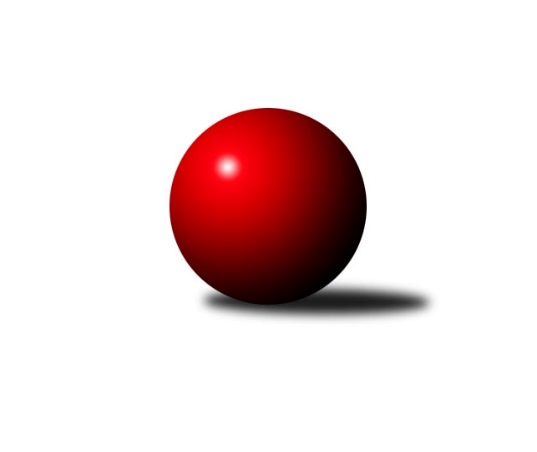 Č.6Ročník 2021/2022	7.11.2021Nejlepšího výkonu v tomto kole: 1283 dosáhlo družstvo: TJ Sokol Soběnov AJihočeský KP DOROST 2021/2022Výsledky 6. kolaSouhrnný přehled výsledků:TJ Sokol Nové Hrady 	- TJ Jiskra Nová Bystřice	2:0	1203:1148		7.11.TJ Spartak Trhové Sviny 	- KK Lokomotiva Tábor	2:0	1168:1149		7.11.TJ Dynamo České Budějovice 	- Vltavan Loučovice A	0:2	1075:1097		7.11.TJ Lokomotiva Č. Velenice	- TJ Sokol Soběnov A	0:2	1211:1283		7.11.KK Lokomotiva Tábor	- TJ Sokol Soběnov A	0:2	1141:1249		31.10.Tabulka družstev:	1.	TJ Sokol Soběnov A	6	6	0	0	12 : 0 	 	 1203	12	2.	TJ Sokol Nové Hrady	6	5	0	1	10 : 2 	 	 1146	10	3.	TJ Jiskra Nová Bystřice	5	3	0	2	6 : 4 	 	 1150	6	4.	KK Lokomotiva Tábor	5	2	0	3	4 : 6 	 	 1120	4	5.	Vltavan Loučovice A	6	2	0	4	4 : 8 	 	 1106	4	6.	TJ Lokomotiva Č. Velenice	6	2	0	4	4 : 8 	 	 1101	4	7.	TJ Spartak Trhové Sviny	6	2	0	4	4 : 8 	 	 1070	4	8.	TJ Dynamo České Budějovice	6	1	0	5	2 : 10 	 	 1027	2Podrobné výsledky kola:	 TJ Sokol Nové Hrady 	1203	2:0	1148	TJ Jiskra Nová Bystřice	Pavel Fritz	 	 167 	 191 		358 	  	 388 	 	200 	 188		Matěj Budoš	Eliška Brychtová	 	 172 	 163 		335 	  	 422 	 	203 	 219		Jan Mol	Adam Hanousek	 	 195 	 222 		417 	  	 338 	 	150 	 188		Matyáš Krmela	Tomáš Balko	 	 216 	 212 		428 	  	 0 	 	0 	 0		nikdo nenastoupilrozhodčí: Stanislav SladkýNejlepší výkon utkání: 428 - Tomáš Balko	 TJ Spartak Trhové Sviny 	1168	2:0	1149	KK Lokomotiva Tábor	Martin Klíma	 	 197 	 176 		373 	  	 346 	 	188 	 158		Viktorie Lojdová	Nikola Kroupová	 	 193 	 218 		411 	  	 416 	 	214 	 202		Vojtěch Polák	Nela Koptová	 	 195 	 189 		384 	  	 387 	 	195 	 192		Marie Myslivcovározhodčí: Josef SvobodaNejlepší výkon utkání: 416 - Vojtěch Polák	 TJ Dynamo České Budějovice 	1075	0:2	1097	Vltavan Loučovice A	Filip Rojdl	 	 177 	 160 		337 	  	 346 	 	177 	 169		Ondřej Levai	Filip Sýkora	 	 145 	 132 		277 	  	 231 	 	132 	 99		Daniela Suchánková *1	Vít Šebestík	 	 206 	 189 		395 	  	 403 	 	190 	 213		Tomáš Suchánek	Vít Malík	 	 173 	 170 		343 	  	 348 	 	189 	 159		Jaroslav Štichrozhodčí: Marek Rojdlstřídání: *1 od 51. hodu Tereza GondekováNejlepší výkon utkání: 403 - Tomáš Suchánek	 TJ Lokomotiva Č. Velenice	1211	0:2	1283	TJ Sokol Soběnov A	Eliška Rysová	 	 206 	 171 		377 	  	 448 	 	221 	 227		Ondřej Sysel	Adéla Dörfelová	 	 195 	 168 		363 	  	 446 	 	226 	 220		Patrik Fink	Victorie Beníschková	 	 204 	 225 		429 	  	 389 	 	210 	 179		Petr Šedivý	Karolína Šedivá	 	 210 	 195 		405 	  	 361 	 	176 	 185		Dominik Smoleňrozhodčí: Petr KoželuhNejlepší výkon utkání: 448 - Ondřej Sysel	 KK Lokomotiva Tábor	1141	0:2	1249	TJ Sokol Soběnov A	Marie Myslivcová	 	 173 	 236 		409 	  	 435 	 	220 	 215		Ondřej Sysel	Viktorie Lojdová	 	 171 	 164 		335 	  	 401 	 	192 	 209		Patrik Fink	Vojtěch Polák	 	 209 	 188 		397 	  	 413 	 	217 	 196		Jakub Sysel	nikdo nenastoupil	 	 0 	 0 		0 	  	 354 	 	177 	 177		Dominik Smoleňrozhodčí: Jaroslav MihálNejlepší výkon utkání: 435 - Ondřej SyselPořadí jednotlivců:	jméno hráče	družstvo	celkem	plné	dorážka	chyby	poměr kuž.	Maximum	1.	Ondřej Sysel 	TJ Sokol Soběnov A	421.67	288.0	133.7	6.4	4/4	(448)	2.	Marie Myslivcová 	KK Lokomotiva Tábor	420.25	290.5	129.8	8.4	4/4	(467)	3.	Nikola Kroupová 	TJ Spartak Trhové Sviny 	406.75	295.7	111.1	10.4	3/3	(448)	4.	Tomáš Suchánek 	Vltavan Loučovice A	405.90	283.6	122.3	7.7	5/5	(459)	5.	Tomáš Balko 	TJ Sokol Nové Hrady 	403.33	283.8	119.5	9.0	3/3	(434)	6.	Matěj Budoš 	TJ Jiskra Nová Bystřice	399.40	275.0	124.4	8.6	5/5	(440)	7.	Adam Hanousek 	TJ Sokol Nové Hrady 	397.92	273.4	124.5	8.3	3/3	(417)	8.	Jan Mol 	TJ Jiskra Nová Bystřice	397.40	284.8	112.6	10.4	5/5	(433)	9.	Patrik Fink 	TJ Sokol Soběnov A	395.92	270.1	125.8	11.4	4/4	(446)	10.	Karolína Šedivá 	TJ Lokomotiva Č. Velenice	392.67	277.2	115.5	12.5	2/3	(408)	11.	Vojtěch Polák 	KK Lokomotiva Tábor	384.13	268.5	115.6	11.1	4/4	(416)	12.	Jaroslav Štich 	Vltavan Loučovice A	368.80	264.2	104.6	12.8	5/5	(409)	13.	Victorie Beníschková 	TJ Lokomotiva Č. Velenice	368.67	263.4	105.2	13.8	3/3	(429)	14.	Nela Koptová 	TJ Spartak Trhové Sviny 	367.42	264.8	102.7	13.6	3/3	(384)	15.	Eliška Rysová 	TJ Lokomotiva Č. Velenice	366.75	270.2	96.6	15.6	3/3	(418)	16.	Dominik Smoleň 	TJ Sokol Soběnov A	353.92	262.1	91.8	14.3	4/4	(377)	17.	Matyáš Krmela 	TJ Jiskra Nová Bystřice	347.80	257.4	90.4	17.6	5/5	(395)	18.	Vít Malík 	TJ Dynamo České Budějovice 	345.25	253.5	91.8	17.8	4/4	(419)	19.	Pavel Fritz 	TJ Sokol Nové Hrady 	336.92	254.1	82.8	17.2	3/3	(358)	20.	Daniela Suchánková 	Vltavan Loučovice A	331.75	246.8	85.0	15.8	4/5	(360)	21.	Filip Rojdl 	TJ Dynamo České Budějovice 	321.25	245.6	75.7	22.9	4/4	(350)	22.	Eliška Brychtová 	TJ Sokol Nové Hrady 	320.75	238.1	82.7	16.7	3/3	(351)	23.	Adéla Dörfelová 	TJ Lokomotiva Č. Velenice	316.78	237.0	79.8	18.2	3/3	(363)	24.	Filip Sýkora 	TJ Dynamo České Budějovice 	309.38	224.6	84.8	24.5	4/4	(371)	25.	František Polák 	TJ Spartak Trhové Sviny 	289.56	217.9	71.7	23.9	3/3	(310)	26.	Viktorie Lojdová 	KK Lokomotiva Tábor	287.17	211.0	76.2	24.3	3/4	(346)		Leona Havlová 	TJ Lokomotiva Č. Velenice	427.00	295.0	132.0	12.0	1/3	(427)		Vít Šebestík 	TJ Dynamo České Budějovice 	423.50	288.7	134.8	7.3	2/4	(456)		Viktor Stuchlík 	KK Lokomotiva Tábor	400.00	287.0	113.0	12.0	1/4	(400)		Jakub Sysel 	TJ Sokol Soběnov A	398.50	271.8	126.7	9.7	2/4	(413)		Anna Hartlová 	TJ Lokomotiva Č. Velenice	392.50	292.0	100.5	16.0	1/3	(395)		Petr Šedivý 	TJ Sokol Soběnov A	389.00	258.0	131.0	15.0	1/4	(389)		Martin Klíma 	TJ Spartak Trhové Sviny 	373.00	276.0	97.0	15.0	1/3	(373)		Ondřej Levai 	Vltavan Loučovice A	333.00	245.7	87.3	17.0	3/5	(346)		Nela Havlová 	TJ Jiskra Nová Bystřice	318.33	234.0	84.3	17.0	3/5	(330)		Tereza Gondeková 	Vltavan Loučovice A	223.50	168.8	54.7	26.8	3/5	(276)Sportovně technické informace:Starty náhradníků:registrační číslo	jméno a příjmení 	datum startu 	družstvo	číslo startu
Hráči dopsaní na soupisku:registrační číslo	jméno a příjmení 	datum startu 	družstvo	Program dalšího kola:7. kolo14.11.2021	ne	10:00	TJ Dynamo České Budějovice  - TJ Sokol Soběnov A	14.11.2021	ne	10:00	TJ Jiskra Nová Bystřice - TJ Lokomotiva Č. Velenice	14.11.2021	ne	10:00	KK Lokomotiva Tábor - TJ Sokol Nové Hrady 	14.11.2021	ne	10:00	Vltavan Loučovice A - TJ Spartak Trhové Sviny 	Nejlepší šestka kola - absolutněNejlepší šestka kola - absolutněNejlepší šestka kola - absolutněNejlepší šestka kola - absolutněNejlepší šestka kola - dle průměru kuželenNejlepší šestka kola - dle průměru kuželenNejlepší šestka kola - dle průměru kuželenNejlepší šestka kola - dle průměru kuželenNejlepší šestka kola - dle průměru kuželenPočetJménoNázev týmuVýkonPočetJménoNázev týmuPrůměr (%)Výkon5xOndřej SyselSoběnov A4484xTomáš SuchánekLoučovice A119.794033xPatrik FinkSoběnov A4465xTomáš BalkoNové Hrady A118.624281xVictorie BeníschkováČ. Velenice4294xVít ŠebestíkDyn. Č.B. 117.423953xTomáš BalkoNové Hrady A4285xJan MolNová Bystřice116.954224xJan MolNová Bystřice4221xVojtěch PolákTábor116.954162xAdam HanousekNové Hrady A4173xAdam HanousekNové Hrady A115.57417